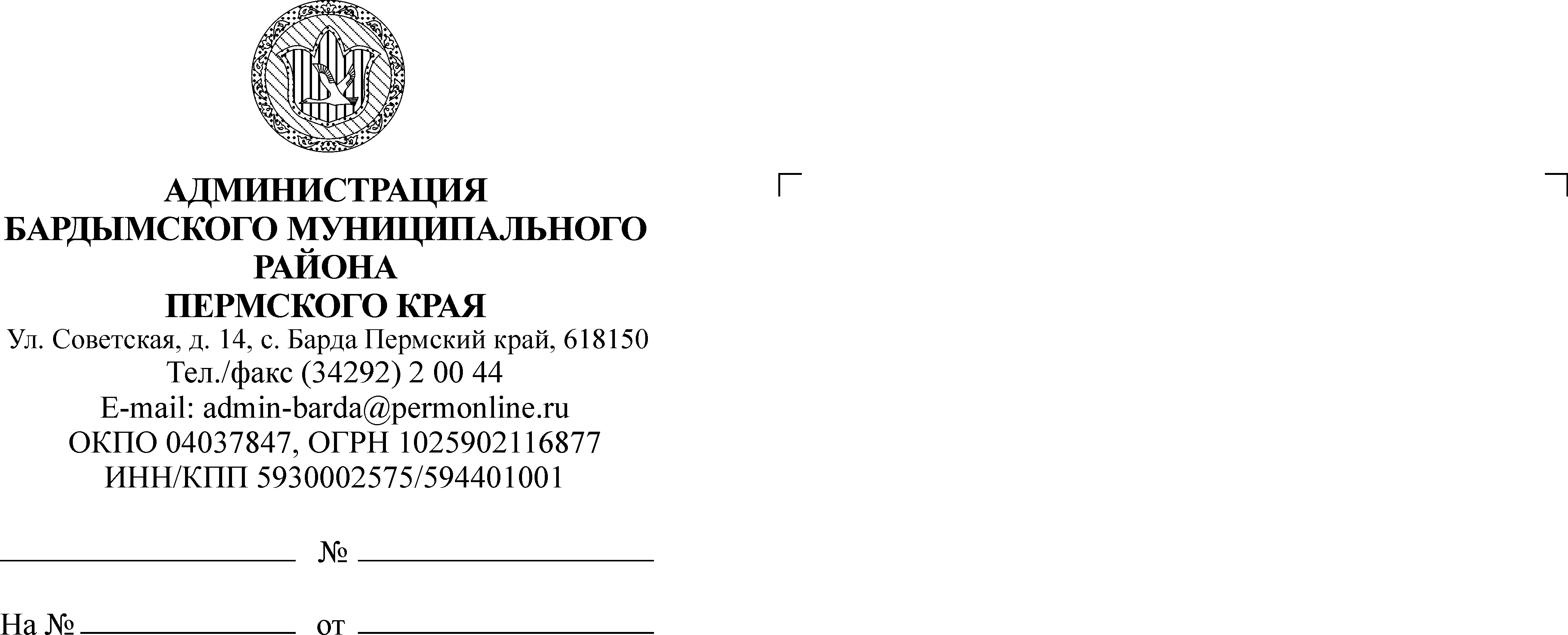 ЗЕМСКОЕ СОБРАНИЕБАРДЫМСКОГО МУНИЦИПАЛЬНОГО РАЙОНАПЕРМСКОГО КРАЯТРИНАДЦАТОЕ ЗАСЕДАНИЕРЕШЕНИЕ	22.12.2016						                    		          № 248О  плане работы Земского  Собрания Бардымского муниципального района на 2017 год	Земское Собрание Бардымского муниципального района РЕШАЕТ:Утвердить план работы Земского Собрания Бардымского муниципального района на 2017 год согласно приложению 1.Утвердить план работы комиссий Земского Собрания Бардымского муниципального района на 2017 год согласно приложению 2.Утвердить график заседаний Земского Собрания на 2017 год согласно приложению 3.Решение вступает в силу со дня подписания.Контроль за исполнением решения оставляю за собой.Председатель Земского СобранияБардымского муниципального района                                                    Х.Г.Алапанов23.12.2016Приложение 1к решению Земского СобранияБардымского муниципального районаот  22.12.2016 № 248 ПЛАН РАБОТЫ ЗЕМСКОГО СОБРАНИЯ  БАРДЫМСКОГО МУНИЦИПАЛЬНОГО РАЙОНА НА 2017 ГОДII. Нормотворческая деятельностьПодготовить  и рассмотреть на заседаниях Земского Собрания вопросы:Февраль:1. О внесении изменений в Устав Бардымского муниципального района.2. О внесении изменений в Регламент Земского Собрания Бардымского муниципального района.3. О внесении изменений в Положение о Земском Собрании Бардымского муниципального района4. О  проведении  конкурса на замещение вакантной должности муниципальной службы в Контрольно – счетной палате Бардымского муниципального района»5. Информация   об анализе  эффективности муниципальных программ  в 2016 году.6. О взаимодействии органов государственной власти и  Администрации Бардымского муниципального района , направленном на повышение доступности и качества предоставления государственных и муниципальных услуг.7. Об отчете программы Социально-экономического развития Бардымского муниципального района  на 2014-2016 годы.8. Об утверждении отчетных материалов по направлениям и показателям деятельности Земского Собрания Бардымского муниципального района за период с 01  января по 31 декабря 2016 года.9. Об информации о состоянии законности на территории Бардымского района за 2016 год.10. О состоянии преступности и основных результатах оперативно-служебной деятельности подразделений ОМВД России по Бардымскому району за 2016 год. Апрель:	1. Отчет главы муниципального района – главы Администрации Бардымского муниципального района за 2016 год.	2. Отчет о деятельности Контрольно-счетной палаты Бардымского муниципального района за 2016 год.3. Об информации об отчете по исполнению бюджета Бардымского муниципального района за 1 квартал 2016 года .	4. О создании условий для получения образования и социальной адаптации детей с ограниченными возможностями здоровья.	5. Об утверждении Положения  об организации с наказами избирателей, внесенными депутатам Земского Собрания Бардымского муниципального района.  	6. Об утверждении отчета об исполнении бюджета  и дорожного фонда Бардымского муниципального района за 2016 год.7. Информация о деятельности ЕДДС Бардымского муниципального  района.8. О принятии стратегии  социально-экономического развития на 2017-2030 годы.	9. Об информации о финансово-хозяйственной деятельности Муниципальных унитарных предприятий Бардымского муниципальнгого района.	10. Об информации о подготовке к летнему сезону отдыха и досуга населения Бардымского муниципального района.	11. Об информации о состоянии экономики Бардымского муниципального района.	12.  Об итогах проверок Контрольно-счетной палаты  по использованию бюджетных средств Администрацией Бардымского муниципального района. Июнь:1. Об организации охраны общественного порядка на территории Бардымского  муниципального района.2. Об информации  о деятельности  Администрации Бардымского муниципального района  по привлечению инвестиций в социальную сферу.   	3.  Об информации   Администрации  Бардымского муниципального района по развитию негосударственных форм дошкольного образования.	4. Об информации о  реализации полномочий   Администрации Бардымского муниципального района по установлению, изменению и отмене местных налогов  и сборов.	5.О нормативном правовом и организационном обеспечении деятельности  Администрации Бардымского муниципального района  по реализации мероприятий в сфере профилактики правонарушений, предусмотренных Федеральным законом от 23.06.2016 № 182-ФЗ «Об основах системы профилактики правонарушений в Российской Федерации».          6. Об  информации об итогах реализации муниципальной подпрограммы «Управление муниципальными финансами Бардымского муниципального района».Август:1.  Об  информации об отчете по исполнению бюджета Бардымского муниципального района за 6 месяцев  2016 года.          2. Об  информации о состоянии преступности и основных результатах оперативно-служебной деятельности подразделений ОМВД России по Бардымскому району за 1 полугодие 2017 года.	3. Об  информации о подготовке к осеннее - зимнему периоду 2017-2018гг.	4. Об  информации о реализации  прогнозного плана приватизации муниципального имущества Бардымского муниципального района за 2016 год.	5.  Об информации о создании правовых и организационных условий, направленных на поддержку молодых семей и специалистов в Бардымском районе.6. Об  информации об итогах реализации муниципальной подпрограммы «О создании условий для устойчивого экономического развития на 2015-2017 годы».Ноябрь:          1. Об информации    о титульном списке  Бардымского муниципального района на 2018 год. 	2. О принятии  бюджета Бардымского муниципального района  на 2018 г. и на плановый период 2019-2020 годов в первом чтении.	3.   Об  информации об итогах реализации подпрограммы «Укрепление единства российской нации в Бардымском муниципальном районе Пермского края на 2015-2018 годы». 	4. О состоянии преступности и основных результатах оперативно- служебной деятельности подразделений отдела полиции (дислокация с.Барда) МО МВД России «Осинский» за 9 месяцев 2017 года.          5.Об информации  по реализации подпрограммы  «Благоустройство и охрана окружающей среды на 2015-2017 годы».           6. Об информации по развитию туризма (в том числе  музейного)  в Бардымском муниципальном районе.          7. Об информации по взаимодействию органов государственной власти  и органов местного самоуправления в части реализации государственной политики в сфере импортозамещения. Декабрь:1. Утверждение бюджета Бардымского муниципального района на 2018 год и на плановый период 2019-2020 годов.2. Об  информации об итогах реализации муниципальной подпрограммы «Управление муниципальным имуществом и земельными ресурсами Бардымского муниципального района Пермского края на 2015-2017 годы».3. Об утверждении  плана  работы Земского Собрания Бардымского муниципального района на 2018 год.4. Об утверждении штатного расписания  Земского Собрания Бардымского муниципального района на  2018 год.Приложение 2к решению Земского СобранияБардымского муниципального районаот 22.12.2016 № 248ПЛАНработы комиссий Земского Собрания на 2017 годПриложение 3к решению Земского СобранияБардымского муниципального районаот 22.12.2016 № 248ГРАФИКОЧЕРЕДНЫХ ЗАСЕДАНИЙ ЗЕМСКОГО СОБРАНИЯ БАРДЫМСКОГО МУНИЦИПАЛЬНОГО РАЙОНА НА 2017 ГОДОчередные заседания Земского Собрания предполагается провести:    I   квартал –       *                  16.02.2017         II  квартал –  20.04.2017       22.06.2017    III квартал -       *                  17.08.2017           IV  квартал - 16.11.2017       22 .12.2017За неделю до заседаний проводятся заседания постоянных комиссий Земского Собрания.Внеочередные заседания  Земского Собрания предполагается провести: II квартал - 18.05.2017         Выездное III квартал - 21.09.2017             IV квартал -19.10.2017N 
п/пНаименование мероприятийСроки проведенияОтветственные1234I. Организационные мероприятияI. Организационные мероприятияI. Организационные мероприятияI. Организационные мероприятия1 Заседания Земского Собрания         3-й  четверг один раз в два 
месяца           Управляющий делами ЗС2 Заседания  комиссий Земского Собрания         В соответствии с планом проведения
заседаний        
комиссий         Председатели     
комиссий         3Выездные заседания постоянных комиссий Земского СобранияВ соответствии с планом работыПредседатели комиссий. Аппарат Земского Собрания4 Организация работы депутатов в      
избирательных округах               Весь период      Депутаты         5 Организация приема граждан          
депутатами Земского Собрания на     
избирательных округах (по месту     
жительства)                         В соответствии с графиком приема  
депутатами       Депутаты Земского
Собрания         6 Организация приема граждан по личным вопросам в Земском Собрании         Весь период      7 Заседания рабочих групп Земского СобранияВ соответствии с решениями ЗС о создании рабочих группПредседатели рабочих групп8 Организация работы с письмами,      
жалобами, обращениями предприятий,  
учреждений и граждан, поступающих в адрес  Земского  Собрания                           Весь период      Управ. делами,  депутаты, гл.специалист9 Организация работы с запросами      
депутатов и наказами избирателей, поступивших в адрес  Земского Собрания         В соответствии с регламентом      10 Осуществление контроля  за           
исполнением  решений, принятых       
Земским Собранием                   Весь период      Председателикомиссий         11Заседания Совета представительных органов муниципальных образований Бардымского муниципального районаВ соответствии с планом работы Управляющий делами ЗС12 Подготовка вопросов для рассмотрения
на заседаниях Земского Собрания     Весь период      Депутаты Земского
Собрания         13Участие в работе Ассоциации представительных органов местного самоуправления  « Юг»В соответствии с планом работыПредседатель Земского Собрания14 Публичные (общественные) слушанияВ соответствии с требованием законаУправляющий делами ЗС15Круглый стол с участием депутатовПо мере необходимости управляющий делами ЗС16Участие в мероприятиях, проводимых Администрацией Бардымского районаВесь периодАппарат ЗСдепутаты17 Оказание правовой, методической и   
информационно-справочной помощи     
депутатам Земского Собрания, советам депутатов поселений (учеба  депутатов, семинары, депутатские    
слушания, согласно Соглашений о сотрудничестве)                           Весь период      Управляющий делами, главный специалист18 Регулярное информирование населения 
района в местных средствах массовой 
информации и иных информационных ресурсах о принятых нормативных правовых актах Земского Собрания                          Весь период      Аппарат ЗС19 Участие в заседаниях                
Законодательного Собрания Пермского 
края, Совете  представительных      
органов местного самоуправления Пермского  края
                             В соответствии с планом проведения
заседаний         Председатель Земского Собрания  20 Организация материально-технического обеспечения деятельности Земского Собрания                            Весь период      Управляющий делами21Проведение Дня депутата1 раз в год Управляющий делами ЗС22 Подготовка и проведение межмуниципального семинара.с. Барда,28.04.2017Председатель, депутатыЗемского Собрания, управляющий делами, главный специалист23Информация о деятельности депутатов в районной газете «Рассвет»- «Вести с Земского Собрания»,  «Круглый стол»   с участием депутатов (телевидение).Один раз в кварталУправляющий делами24Заслушивание результатов и контрольных мероприятий, проведенных контрольно-счетной палатой Бардымского муниципального района, и постановка выявленных проблем на контрольЯнварь-декабрьКонтрольно-счетная палатаКомиссия по бюджету, налоговой политике и финансамОтветственные за подготовку вопросаКонтроль по исполнению бюджета (ежеквартально)Управление финансов и Контрольно-счетная палатаКонтроль за текущим исполнением бюджета (ежемесячно)Управление финансов и Контрольно-счетная палатаРабота над проектом бюджета на 2017 года (ноябрь-декабрь) Управление финансов и Контрольно-счетная палатаО деятельности внебюджетных фондовУправление финансов и Контрольно-счетная палатаУчастие в работе над бюджетом 2018 года (в течение года)Управление финансов и Контрольно-счетная палатаО порядке предоставления иных межбюджетных трансфертов бюджетам поселенийУправление финансовОб использовании бюджетных средств, выделяемых на реализацию муниципальных подпрограмм Управлениефинансов, КСП  Контроль  за  исполнением принятых решенийПредседатель комиссии по бюджету, налоговой политике и финансамКомиссия по экономической политикеОтветственные за подготовку вопросаЧлены комиссии Контроль  за расходованием бюджетных средств (по курируемым сферам)КСП,  УправлениефинансовКонтроль за изменением налогового законодательства и  мероприятиях по сбору налоговых и иных платежейУправление финансовУчастие в работе над бюджетом 2018 года (в течение года)Управление финансов  Участие на аппаратных совещаниях администрации  Бардымского района при обсуждении вопросов по курируемым сферамПредседатель комиссииУчастие в разработке стратегии  « Основные направления социально-экономического развития Бардымского муниципального района на 2017-2030 годы»Члены комиссии    Контроль за исполнением принятых решений Председатель комиссииКомиссия по социальной политикеОтветственные за подготовку вопроса Контроль над исполнением  муниципальных под- программ по социальной сфере.Управление культуры  Участие в работе над бюджетом 2017 года (в течение года).Управление финансов,   КСПИнформация об организации работы с    Молодежным  парламентом  Бардымского муниципального района  Председатель Молодежного парламента   Контроль над исполнением решений депутатских запросов Председатель комиссии Контроль над исполнением принятых решенийПредседатель комиссии